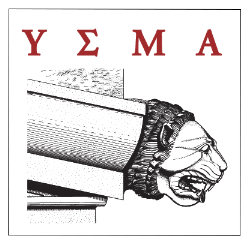 The Acropolis: Focusing on the restoration#45YEARSESMA #45YEARSWORKS   Use the following form for your participation. Please fill a separate form for every photograph you enterFirst name:Surname:Telephone:Email:Photograph File Name:Year the photograph was taken: Accompanying text/Caption (up to 70 words) All the areas of the contest form must be filled in order to assist communication   I agree with the Terms of participation and the rules for personal data.  Visitor Employee